تابع الأسئلة في الصفحة التاليةتابع الأسئلة في الصفحة التالية7انتهت الأسئلة .. مع تمنياتي لكم بالتوفيق والسداد  ..                                                                                                               معلم المادة  :  مهند محمد الطويرقي 1الأساس الأول للحضارة الإسلامية وأصلها الذي اعتمدت عليه :الأساس الأول للحضارة الإسلامية وأصلها الذي اعتمدت عليه :الأساس الأول للحضارة الإسلامية وأصلها الذي اعتمدت عليه :الأساس الأول للحضارة الإسلامية وأصلها الذي اعتمدت عليه :الأساس الأول للحضارة الإسلامية وأصلها الذي اعتمدت عليه :أالأساس الدينيبالأساس اللغويجالأساس العلمي2من فوائد خطوط الطول ودوائر العرض تحديد الموقع وتحديد :من فوائد خطوط الطول ودوائر العرض تحديد الموقع وتحديد :من فوائد خطوط الطول ودوائر العرض تحديد الموقع وتحديد :من فوائد خطوط الطول ودوائر العرض تحديد الموقع وتحديد :من فوائد خطوط الطول ودوائر العرض تحديد الموقع وتحديد :أالارتفاع و الانخفاضبالزمن و المناخجالمسافة و السرعة3الحوار الذي يجرى بين أبناء الوطن لمناقشة القضايا التي تفيد الوطن هو الحوار   :الحوار الذي يجرى بين أبناء الوطن لمناقشة القضايا التي تفيد الوطن هو الحوار   :الحوار الذي يجرى بين أبناء الوطن لمناقشة القضايا التي تفيد الوطن هو الحوار   :الحوار الذي يجرى بين أبناء الوطن لمناقشة القضايا التي تفيد الوطن هو الحوار   :الحوار الذي يجرى بين أبناء الوطن لمناقشة القضايا التي تفيد الوطن هو الحوار   :أالتربوي بالرياضيجالوطني4هم الجند الذين يعتمد عليهم الخليفة في حفظ الأمن ليلاً :هم الجند الذين يعتمد عليهم الخليفة في حفظ الأمن ليلاً :هم الجند الذين يعتمد عليهم الخليفة في حفظ الأمن ليلاً :هم الجند الذين يعتمد عليهم الخليفة في حفظ الأمن ليلاً :هم الجند الذين يعتمد عليهم الخليفة في حفظ الأمن ليلاً :أالعسسبالشرطةجالجنود5أول رائد فضاء مسلم عربي الأمير : أول رائد فضاء مسلم عربي الأمير : أول رائد فضاء مسلم عربي الأمير : أول رائد فضاء مسلم عربي الأمير : أول رائد فضاء مسلم عربي الأمير : أخالد بن سعودبسلطان بن سلمانجسلمان بن فهد6يعد المسلمون أول من أدخل السكر  في تحلية بعض : يعد المسلمون أول من أدخل السكر  في تحلية بعض : يعد المسلمون أول من أدخل السكر  في تحلية بعض : يعد المسلمون أول من أدخل السكر  في تحلية بعض : يعد المسلمون أول من أدخل السكر  في تحلية بعض : أالمأكولاتبالمشروبات جالأدوية7اعتنى المسلمون بعلم الفلك وذلك لارتباطه بالعلوم : اعتنى المسلمون بعلم الفلك وذلك لارتباطه بالعلوم : اعتنى المسلمون بعلم الفلك وذلك لارتباطه بالعلوم : اعتنى المسلمون بعلم الفلك وذلك لارتباطه بالعلوم : اعتنى المسلمون بعلم الفلك وذلك لارتباطه بالعلوم : أالشرعيةبالعربيةجالطبيعية8من فوائد الحوار  :من فوائد الحوار  :من فوائد الحوار  :من فوائد الحوار  :من فوائد الحوار  :أفهم الجانب المظلمبفهم الآراء الاخرىجفهم الأشياء القديمة9العوامل التي تسهم في قيام الحضارات المناخ و :العوامل التي تسهم في قيام الحضارات المناخ و :العوامل التي تسهم في قيام الحضارات المناخ و :العوامل التي تسهم في قيام الحضارات المناخ و :العوامل التي تسهم في قيام الحضارات المناخ و :أالغابات و الصحاريبالسهول و الجبالجالموقع و التضاريس10بني الصينين سور الصين العظيم من أجل عدوهم الشرس :بني الصينين سور الصين العظيم من أجل عدوهم الشرس :بني الصينين سور الصين العظيم من أجل عدوهم الشرس :بني الصينين سور الصين العظيم من أجل عدوهم الشرس :بني الصينين سور الصين العظيم من أجل عدوهم الشرس :أالمغول بالفرسجالروم11ترتيب الأرض من حيث القرب من الشمس   :ترتيب الأرض من حيث القرب من الشمس   :ترتيب الأرض من حيث القرب من الشمس   :ترتيب الأرض من حيث القرب من الشمس   :ترتيب الأرض من حيث القرب من الشمس   :أالثانيبالثالثجالأول12يسهم التخطيط في بناء الشخصية الوطنية والتي تعد من أهداف رؤية  : يسهم التخطيط في بناء الشخصية الوطنية والتي تعد من أهداف رؤية  : يسهم التخطيط في بناء الشخصية الوطنية والتي تعد من أهداف رؤية  : يسهم التخطيط في بناء الشخصية الوطنية والتي تعد من أهداف رؤية  : يسهم التخطيط في بناء الشخصية الوطنية والتي تعد من أهداف رؤية  : أ2032ب2031ج203013عدد خطوط الطول : عدد خطوط الطول : عدد خطوط الطول : عدد خطوط الطول : عدد خطوط الطول : أ360خطاًب180 خطاً ج270 خطاً14من نتائج حركة الأرض حول الشمس : من نتائج حركة الأرض حول الشمس : من نتائج حركة الأرض حول الشمس : من نتائج حركة الأرض حول الشمس : من نتائج حركة الأرض حول الشمس : أالفصول الاربعةباختلاف الزمنجانحراف الاجسام15قسمت الأرض الى مناطق حرارية وفقا لاختلاف زاوية  : قسمت الأرض الى مناطق حرارية وفقا لاختلاف زاوية  : قسمت الأرض الى مناطق حرارية وفقا لاختلاف زاوية  : قسمت الأرض الى مناطق حرارية وفقا لاختلاف زاوية  : قسمت الأرض الى مناطق حرارية وفقا لاختلاف زاوية  : أانحراف الرياحبأشعة الشمسجميلان الارض(            ).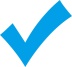 استفاد المسلمون من علوم الحضارات القديمة(           ).اهتم علم التفسير بمعاني آيات القران الكريم(            ).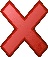 اقتصرت الزراعة في البلاد الإسلامية على محصول واحد(          ).بناء المسلمين المدن الإسلامية لأغراض عسكرية فقط(            ).ارتبط الفن الإسلامي بالدين الإسلامي ارتباطا وثيقا(            ).الكواكب القريبة للشمس شديدة الحرارة بعكس الكواكب البعيدة منها(           ).شكل الأرض كامل الاستدارة لان أبعاده متساوية(          ).خطوط الطول ودوائر العرض شبكة حقيقيه ترسم على سطح الأرض(            ).لا نشعر بحركة الأرض لأنها تدور  وفق نظام محكم دقيق(            ).  تغمر مياه المحيطات أغلب مساحة سطح الكرة الأرضية(           ).الناجحون في حياتهم لا يخططون(            ).رفع الصوت يساعد على قبول الرأي الآخر(           ).من أسس نجاح الحوار تحديد الموضوع للحوار والهدف منه(             ).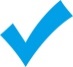 في القرآن الكريم آيات تدل على ثقافة الحوار  في الإسلام(           ).إنجاز الأعمال في وقتها من فوائد تنظيم الوقتالالرقمالمصطلحالرقمالجملة1التبانة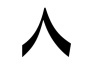 وضعوا أسس علم الرياضيات فاستخدموا الترقيم واخترعوا الصفر 2الأجسام الكونيةe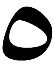 مدن صغيرة محصنة تحتوى على أماكن لإقامة و المرافق العامة3الوقت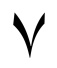 تفاعل مجموعات البشرية مع البيئة المحيطة بهم4التوازن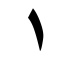 تنتمي مجموعتنا الشمسية إلى مجرة درب5القلاع و الحصون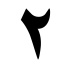 تعد الكويكبات والشهب والنيازك والمذنبات من6الحوار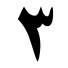 يقوم التخطيط على أساس تنظيم7الحضارة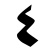 تنظيم الوقت بين الدراسة والأسرة يحقق8المسلمون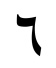 تبادل الحديث بين طرفين أو أكثر في قضية محددة يطلق عليه بـ